OBJETIVOS:   CAPACIDAD: Razonamiento lógico                       DESTREZAS: Calcular.  
                         VALOR: Libertad                                                      ACTITUD: Responsabilidad  
CONTENIDOS: Ángulos interiores y exteriores de polígonos   Unidad III: GeometríaCORREO DE CONSULTA:  profenaseya@gmail.com         pedro.soto.icv@gmail.com      Polígonos1) Suma de los ángulos interiores: Para obtener esta suma, se deduce que si un polígono tiene "n" lados, este queda dividido en "n - 2" triángulos; luego la suma de sus ángulos interiores i queda determinada por: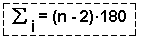  Si  es la medida de un ángulo interior de un polígono regular de "n" lados , se tiene que: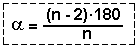 2)  Suma de los ángulos exteriores: Deduzcamos a que es igual esta suma en el siguiente pentágono:I.- Calcular la suma de los ángulos interiores y la medida de cada ángulo de los siguientes polígonos regulares, completando la siguiente tabla.II.- Calcular la suma de los ángulos exteriores y la medida de cada ángulo de los siguientes polígonos regulares, completando la siguiente tabla.III.- Calcular el valor del ángulo desconocido en cada uno de los polígonos, escribiendo el desarrollo y considerando la suma de los ángulos interiores o exteriores, con responsabilidad. OJO: No te olvides de enviar tu guía desarrollada al email correspondiente de cada profesor.SolucionesÍtem I:                            Ítem II:   Ítem III: “Con Dios lo puedes todo, sin El, nada. Si algo te resulta demasiado difícil, mira rápidamente a Jesús” (M.PvM.)NombreFecha____/____/2020Curso7º A y B 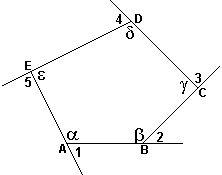 Generalizando, se deduce que la suma de las medidas de los ángulos exteriores e en todo polígono es siempre igual a 360o.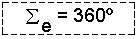 Si  es la medida de un ángulo exterior de un polígono regular de "n" lados, se tiene que: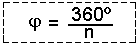 POLIGONOSUMA ÁNGULOS INTERIORES MEDIDA DE ÁNGULO INTERIOREJ:  TRIÁNGULO(3-2)·180= 180°180 = 60°                     3CUADRILÁTEROPENTAGÓNOHEXAGONOPOLIGONOSUMA ÁNGULOS EXTERIORES MEDIDA DE ÁNGULO EXTERIOREJ:  TRIÁNGULO360°360 = 120                    3CUADRILÁTEROPENTAGÓNOHEXAGONO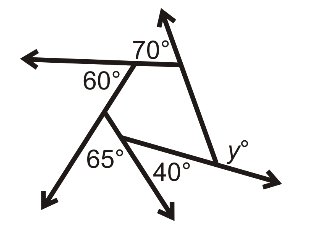 Desarrollo: 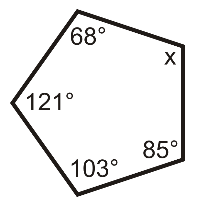 Desarrollo:c)Desarrollo:d) Desarrollo:e) Desarrollo:f) Desarrollo:360°120°360°90° 360°72°360°60°180°60°360°90°540°108°720°120°a) y= 125°b) x= 163°c) x= 168°d) x=120°e) y= 115°f) x= 72,5   y= 107,5